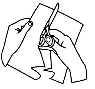 Découpe les étiquettes. 	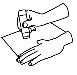 Colle - les au bon endroit pour faire une phrase.Il      car il était tout                     ,     au milieu d’autres petits                     qui s’appelaient tous                     .  Découpe les étiquettes. 	Colle - les au bon endroit pour faire une phrase.Il      car il était tout                     ,     au milieu d’autres petits                     qui s’appelaient tous                     .  